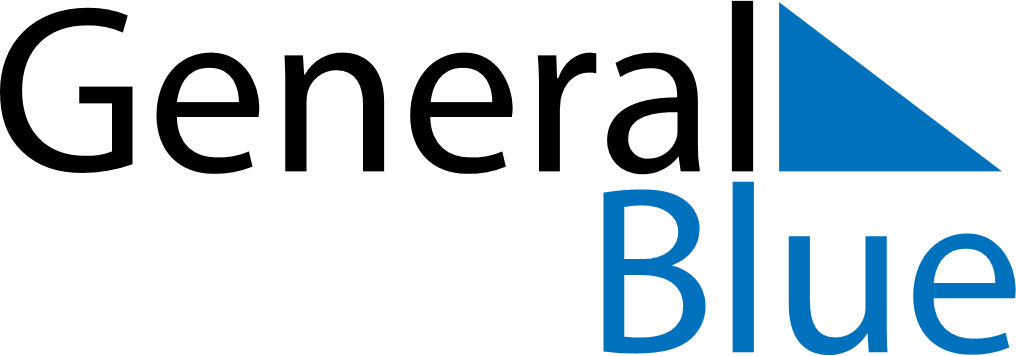 April 2029April 2029April 2029April 2029Costa RicaCosta RicaCosta RicaMondayTuesdayWednesdayThursdayFridaySaturdaySaturdaySunday1Easter Sunday23456778910111213141415Gesta Heroica de Juan Santamaría1617181920212122232425262728282930